Конспект открытого интегрированного занятия в  старшей группе«Путешествие в осенний лес»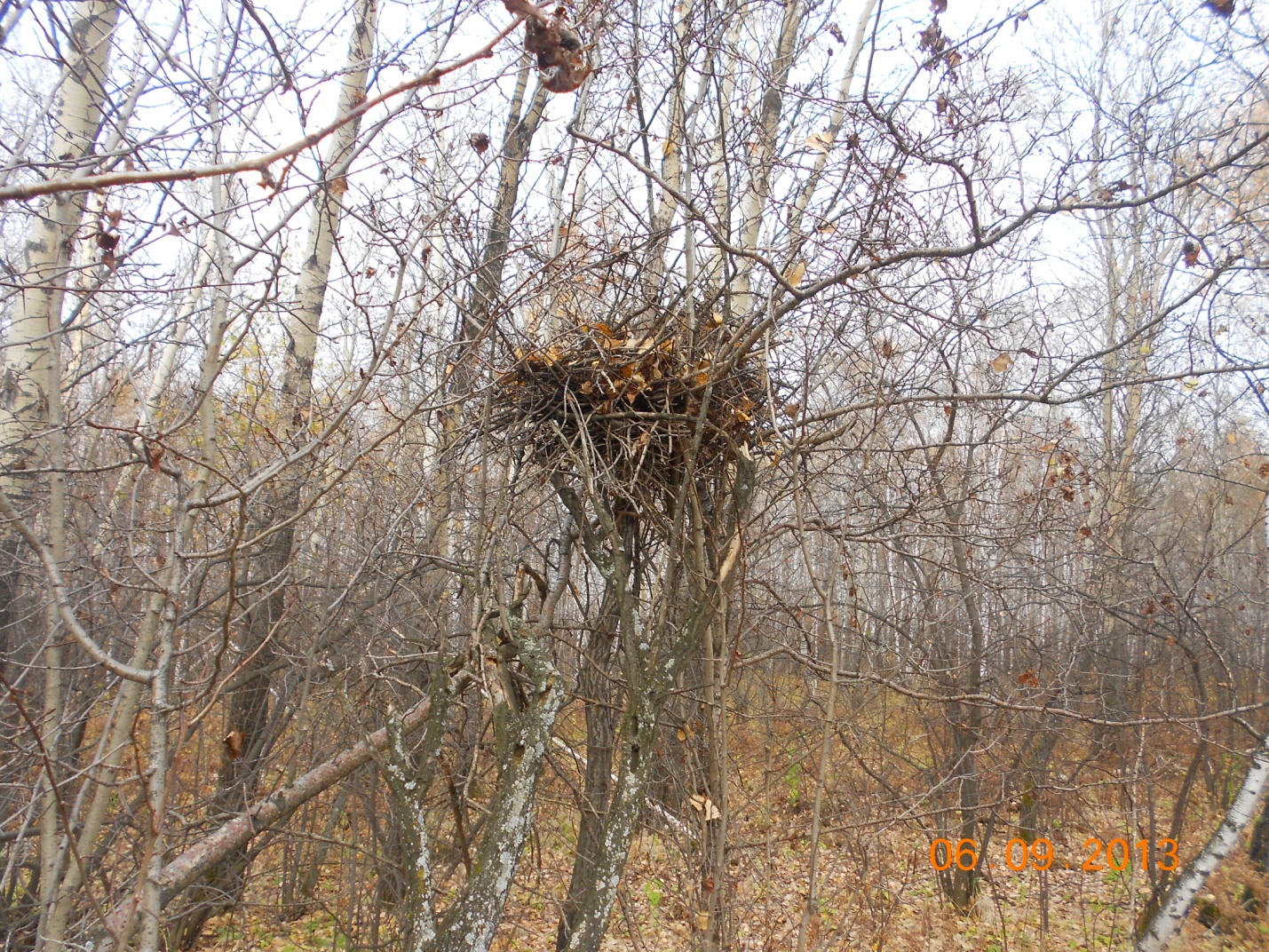 Подготовила: воспитатель старшей группыШевчугова Зинаида ИгоревнаОктябрь 2017г.Программные задачи: уточнять и расширять знания детей об осени и её признаках,  изменениях в природе, о деревьях и растениях леса, уточнить и закрепить правила безопасного поведения в лесу;заинтересовать детей поиском клада;развивать коммуникативные навыки, речевую активность связной речи;активизировать словарь детей по теме «Осень»;совершенствовать грамматический строй речи (согласовывать прилагательные с существительными);воспитывать положительное отношение к природе;создавать благоприятный эмоциональный настрой.Интегрируемые образовательные области:Познавательное развитие, развитие речи, физическое развитие, музыкальное развитие, экологическое воспитание, безопасность.Методические приёмы:Художественное слово, музыкальное сопровождение, игровая деятельность, словесная игра, физкультминутка.Используемая технология:Технология «Геокешинг»Оборудование: Деревья разных размеров, пеньки, грибы, листья,  письмо (карта для поиска), коробка для сюрприза (клада).Дети входят в зал. Звучит  аудиозапись «Звуки леса».Педагог: «Ребята, как вы думаете, куда мы попали?»Дети отвечают  (в лес)Педагог: «А в какой лес мы попали?»Дети: «Осенний»Педагог: «Скажите, а как вы узнали, что это осенний лес? Давайте вспомним всё, что знаем о лесе»Ответы детей.Педагог: «Молодцы, вы знаете  и признаки осени»«Посмотрите, какое красивое перед нами  осеннее дерево, давайте подойдём поближе и рассмотрим его»Педагог с детьми подходят к дереву, рассматривают и описывают его, подбирая прилагательные. На дереве дети находят письмо от «Старичка –Лесовичка» и педагог читает его.В письме говорится о том, что детям предстоит отправиться  в путешествие по осеннему лесу за поиском клада (сюрприза), но сначала  им необходимо выполнить задания, которые приготовил старичок. Задания  для детей указаны на осенних листьях,  которые находятся в лесу в разных местах. А после каждого выполненного задания дети переходят через ветки деревьев. На каждый последующий листок с заданием будет указывать стрелка.Педагог: «Ну что, ребята, вы готовы отправиться по лесу за поиском клада?»Дети отвечают, что готовы и вместе с педагогом обнаруживают первый листок с заданием «По лесу ты гулять иди, но  прежде правила скажи!»Педагог: «Ребята, для того, чтобы путешествовать по лесу, нужно знать правила поведения в лесу. Давайте их назовём»Дети называют правила поведения в лесу.Педагог: « Теперь мы с вами можем перешагнуть первую веточку. А стрелочка указывает нам на задание»Дети находят под грибом  второй листок с заданием «Разгадай – ка!»Педагог: «На этом листке, ребята, Старичок – Лесовичок приготовил для вас загадки. Нам  нужно их разгадать»Педагог загадывает загадки Листья с веток облетаютПтицы к югу улетают«Что за время года?» - спросимНам ответят: «Это…?»   (осень)Падают с ветки золотые монетки?   (листья)Меня все топчут, а я всё лучше?    (тропинка)На всякий зов даю ответНо ни души, ни тела нет        (эхо)Стоит Антошка на одной ножке  (гриб)Педагог: «Ребята, а какие грибы вы знаете и все ли они съедобные?»Дети отвечают, после чего переходят через следующую ветку. Задание «Назови ласково»  ( педагог показывает разные предметы :лист – листочек, гриб – грибочек и т.д.)После того, как дети справились, педагог предлагает детям  немного поиграть.Физкультминутка «Мы листочки соберём» под музыкальное сопровождение.Педагог: «Пора ребята,  двигаться нам дальше по стрелочке»Задание «Расскажи стихотворение» Дети читают стихотворения об осеннем лесе.Педагог: «Пора нам, ребята двигаться дальше и искать последнее задание.Дети находят листок с последним для них заданием «Вы по лесу прогулялись и заданиями справлялись, ну а в заключение сегодня будет пение!»Дети под музыкальное сопровождение исполняют песню «Листик жёлтый»Педагог: «Какие вы, ребята, молодцы, со всеми заданиями справились. И даже песню спели. Осталось  только найти наш клад. Давайте вместе поищем»Дети обнаруживают коробочку и находят в ней раскраски  в подарок.Педагог: «Старичок – Лесовичок не обманул вас – это он приготовил для вас сюрприз, жалко только что мы его не увидели»Дети замечаю  за деревом Лесовичка, подбегают к нему и  благодарят  за подарки.Педагог: «Вот и закончилось наше осеннее путешествие, пора покидать лес и возвращаться в группу. Вам понравилось путешествовать в лесу? Ч то нового и интересного вы узнали?»Дети дают ответы,  прощаются и выходят из зала.Цель: углубить и закрепить знания детей о букве Ю, развивать у детей интерес к самостоятельному решению познавательных и творческих задач ,формировать навыки  безопасного поведения ( в транспорте, в лесу, при общении с животными ), воспитывать дружеские взаимоотношения.Оборудование:Цветик-семицветик ( с одной стороны цыфры от 1 до 7,а с другой буквы м о л о д ц ы), семь конвертов с заданиями, фигуры животных, картинки с предметами, конструктор букв, игрушка- кошка, декорации-  поезд,лес,река,мостик ( с ребусами), цветы(с буквами), эмблемы для детей.Интеграция образовательных областей:-  коммуникация ( подготовка к обучению грамоте)-  чтение художественной литературы-  безопасность-  музыка -  физическое развитие-  художественный труд (конструирование)                              Ход занятия :Дети с воспитателем входят в зал.Воспитатель : « Ребята сегодня у нас в зале гости, давайте с вами повернёмся к ним, встанем в круг и поздороваемся».( Дети в кругу выполняют пальчиковую игру : «Здравствуй, солнце золотое!                 Здравствуй, небо голубое!                 Здравствуй, вольный ветерок!                 Здравствуй, маленький цветок!                 Все живём в одном краю,                  Всех я вас приветствую! ( рукой приветствуют гостей).УВоспитатель: Скажите, ребята,а вы любите путешествовать? Сегодня я предлагаю отправиться со мной в путешествие.И приглашаю вас в «Страну умных игр»,где мы повстречаем много и удивительного, а также покажем свои знания.Как вы думаете,на чем можно путешествовать?Дети: на машине, на автобусе,на воздушном шаре и т.д.Воспитатель: Правильно.А теперь отгадайте на чем поедем мы:Загадка Братцы в гости нарядились                  Друг за друга уцепились                 И помчались в путь далёк,                 Лишь оставили дымок?Дети: поездВоспитатель:  Угадали ,это поезд.Он уже давно вас ждёт. Но в вагон сядет тот , кто назовёт мне правила поведения в общественном транспорте.Дети называют правила и  садятся в вагоны. Звучит песня «Мы едем,едем,едем..»Воспитатель: Вот ,ребята,мы и приехали в удивительную « Страну  умных игр»!Страна эта – необычная и загадочная.И предметы в этой стране необычные.Посмотрите,какой красивый цветок!А вы знаете,как он называется?Дети:  цветик-семицветик.Воспитатель: Да,правильно.А почему он так называется?Дети:  у него семь лепестков разного цвета.Воспитатель:  все верно,но этот цветок непростой- в нем скрыт сюрпиз!И чтобы его узнать,нам необходимо раскрыть все лепестки.Посмотрите,на лепестках цветка есть номера.Такие же номера стоят на конвертах с заданиями.Нам нужно открыть все конверты, их должно быть семь- столько же сколько лепестков у цветика-семицветика.Нам надо выполнить все задания,а затем открыть лепестки под такими же номерами.Ну что,начнём? Тогда ищите семь конвертов! Несите их мне и мы будем по порядку их открывать и выполнять задания.(Конверты спрятаны под деревьями)Конверт 1 «Назови буквы»Воспитатель:  мы должны назвать буквы ,которые расположены на доске: А,О,Я,Й,У,Э,Е,Ё,И,ЫКакая буква здесь лишняя и почему?( й- буква согласная, она не поётся)А какой буквы не хватает?( ю)Что вы знаете про эту букву?( имеет два звука,смягчает согласные)Давайте сядем за столы парами и на карточке с буквами зачеркнем карандашом все буквы Ю.С заданием вы справились,можно открыть открыть лепесток№ 1. А здесь спрятана буква М.Конверт 2 «Собери конструктор букв»Воспитатель:  На какую букву похожа буква Ю?Читает стихотворение:  Чтобы О не укатилось-крепко к столбику прибью.                                              Ой,смотрите,получилось..получилась буква Ю.Сколько элементов у буквы Ю?У нас на столе конверты с элементами буквы Ю, из них нужно сложить букву.У вас хорошо получилось и мы открываем лепесток №2 и открываем букву О.Конверт 3 «Где живёт буква Ю?»Ребята,вы знаете слова с буквой Ю?У нас есть картинки с изображением различных предметов, нужно найти картинки,в названии которых пишется буква Ю(юбка,утюг,майка,банка)А теперь скажите- сколько букв в слове юбка?Сколько гласных? А согласных сколько?С помощью хлопков руками поделите это слово на слоги и скажите,сколько слогов у вас получилось.С этим заданием вы справились отлично и мы открываем еще один лепесток,а на нем буква Л.Конверт 4 «Не ошибись!»Воспитатель:  Давайте поиграем в игру.Я буду называть слова и если в слове есть буква Ю,то вы поднимаете карточку с этой буквой,а если в слове слышите букву У,то поднимаете карточку с буквой У.Молодцы,у вас получилось и мы снова открываем лепесток –там буква О.Ребята,в этой удивительной стране живёт  замечательное животное,которого тоже зовут на букву Ю.Попробуйте угадать,кто это:Жил-был зверь на букву Ю.Чистил мордочку своюБегемот на букву БА петух на букву П.Крокодил на букву КИ кабан на букву КУтконос на букву УЧто за зверь на букву Ю?А про него нам расскажут Аня Лесунова и Стёпа Викулов. Чтение по ролям:- у него длиннющий хвост?-даУ него огромный рост?-нетУ него густая шерсть?-даУ него копыта есть?-нееет!-зубы острые у зверя?-да-я боюсь его тогда.      Этот зверь совсем не страшен      Это просто кошка наша!      -почему на букву Ю?      - Юлькой кошку звать мою!Воспитатель достаёт из-за дерева кошку.Конверт 5 «Угадай-ка»Воспитатель:  у кого дома есть кошки? Как их зовут?Мне бы очень хотелось на них посмотреть.Думаю наша Юлька подружилась бы с ними,но посмотрите,какой у нас на пути лес.В лесу заблудились ее друзья .Мы сможем их отыскать,если отгадаем загадки.Несколько детей читают загадки про животных,остальные дети отгадывают.Откываю еще лепесток- буква Д.Конверт 6 «отгадай ребус-построишь мост»Перед нами широкая река.А чтобы через нее перебраться мы будем сами строить мост-это мост из ребусов! Но перед сложным заданием мы должны немного отдохнуть.Давайте  выполним нашу  любимую разминку «Деревья качаются» ( под музыкальное сопровождение)А теперь приступим к разгадкам ребусов.Дети берут по одному «брёвнышку»,на котором ребус,все вместе отгадывают слово и выстраивают мост.Прежде чем перейти через мост,нам надо вспомнить правила поведения на водоемах.Вот теперь пойдем.Открываем буквуЦКонверт 7 «Составь отгадку»Воспитатель:  Мы перешли через реку и где же мы очутились?.Вокруг много цветов,а как же называется это место? Соберите цветы, на которых написаны буквы и сами выложите отгадку.Получилось слово «Поляна».Молодцы!Смотрите,дети,здесь какая-то корзинка.а в ней лежат красивые эмблемы с цветиком-семицветиком.Наверное,это для вас в память о нашем путешествии.Возьмите их себе. И мы пойдем открывать последний лепесток.на нем буква Ы.Ребята,какое слово у нас получилось? Правильно.молодцы.И вы тоже сегодня былит большие молодцы,спасибо за работу.Ну.нам пора возвращаться.садитесь пожалуйста в свои вагоны, Счастливого пути!